Read the text and answer the questions.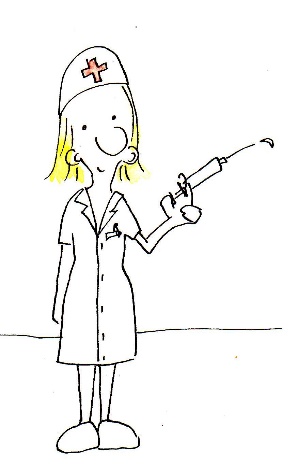 This is Anna. Anna is 25 years old. She lives in San Francisco, USA.  She is a nurse. She works in a hospital. She helps people who are sick and she helps the doctors. She works eight hours a day. People have accidents and come to the hospital in an ambulance any time of the day or night.After work, she likes to dance. She goes to dancing lessons every evening after work. She is a very good dancer and she is now learning to dance ballet. She dreams of becoming a ballet dancer one day.What is Anna’s job?			_______________________________________________________How old is she?				_______________________________________________________In what city is her home?		_______________________________________________________Where is she working?			_______________________________________________________How many hours is she working?	_______________________________________________________What is she dreaming of?		_______________________________________________________Name: ____________________________    Surname: ____________________________    Nber: ____   Grade/Class: _____Name: ____________________________    Surname: ____________________________    Nber: ____   Grade/Class: _____Name: ____________________________    Surname: ____________________________    Nber: ____   Grade/Class: _____Assessment: _____________________________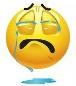 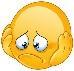 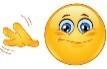 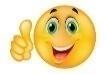 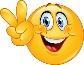 Date: ___________________________________________________    Date: ___________________________________________________    Assessment: _____________________________Teacher’s signature:___________________________Parent’s signature:___________________________